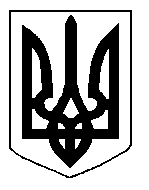 БІЛОЦЕРКІВСЬКА МІСЬКА РАДА	КИЇВСЬКОЇ ОБЛАСТІ	Р І Ш Е Н Н Я
від  30 серпня  2018 року                                                                        № 2651-55-VIIПро розгляд заяви щодо надання дозволу на розроблення проекту землеустрою щодо відведення земельної ділянки у власністьгромадянці Лукашенко Ользі ВасилівніРозглянувши звернення постійної комісії з питань земельних відносин та земельного кадастру, планування території, будівництва, архітектури, охорони пам’яток, історичного середовища та благоустрою до міського голови від 19 липня 2018 року №306/2-17, протокол постійної комісії з питань  земельних відносин та земельного кадастру, планування території, будівництва, архітектури, охорони пам’яток, історичного середовища та благоустрою від 17 липня 2018 року №137, заяву громадянки Лукашенко Ольги  Василівни від 25 червня  2018 року №3268, відповідно до ст.ст. 12, 35, 79-1, 116, 118, 121, 122, 123, ч. 2, 3 ст. 134 Земельного кодексу України, ст. 50 Закону України «Про землеустрій», ч.3 ст. 24 Закону України «Про регулювання містобудівної діяльності», п.34 ч.1 ст. 26 Закону України «Про місцеве самоврядування в Україні», міська рада вирішила:1. Відмовити в наданні дозволу на розроблення проекту землеустрою щодо відведення земельної ділянки у власність громадянці Лукашенко Ользі Василівні з цільовим призначенням 01.05. Для індивідуального садівництва за адресою:  вулиця Київська, орієнтовною площею 0,0759 га, за рахунок земель населеного пункту м. Біла Церква відповідно до вимог ст.12 та ч. 1 ст. 122, 123 Земельного кодексу України, сільські, селищні, міські ради передають земельні ділянки у власність або у користування із земель комунальної власності відповідних територіальних громад для всіх потреб, оскільки дана земельні ділянка перебуває у приватній власності іншої особи на підставі державного акту на право приватної власності на землю, зареєстрованого в Книзі  записів Державних актів на право приватної власності на землю 27 січня 2003 року.2. Контроль за виконанням цього рішення покласти на постійну комісію з питань  земельних відносин та земельного кадастру, планування території, будівництва, архітектури, охорони пам’яток, історичного середовища та благоустрою.Міський голова                               	                                                              Г. Дикий